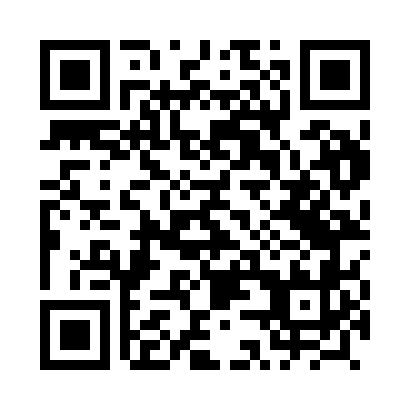 Prayer times for Dzbanki, PolandMon 1 Apr 2024 - Tue 30 Apr 2024High Latitude Method: Angle Based RulePrayer Calculation Method: Muslim World LeagueAsar Calculation Method: HanafiPrayer times provided by https://www.salahtimes.comDateDayFajrSunriseDhuhrAsrMaghribIsha1Mon4:206:1812:475:157:179:082Tue4:176:1612:475:167:199:113Wed4:156:1412:475:177:219:134Thu4:126:1212:475:187:229:155Fri4:096:0912:465:197:249:176Sat4:066:0712:465:217:269:197Sun4:036:0512:465:227:279:228Mon4:006:0312:455:237:299:249Tue3:576:0112:455:247:319:2610Wed3:545:5812:455:257:329:2911Thu3:515:5612:455:267:349:3112Fri3:485:5412:445:287:369:3313Sat3:455:5212:445:297:379:3614Sun3:425:5012:445:307:399:3815Mon3:395:4812:445:317:419:4116Tue3:365:4512:435:327:429:4317Wed3:335:4312:435:337:449:4618Thu3:305:4112:435:347:469:4819Fri3:275:3912:435:357:479:5120Sat3:245:3712:435:367:499:5421Sun3:205:3512:425:377:519:5622Mon3:175:3312:425:387:529:5923Tue3:145:3112:425:407:5410:0224Wed3:115:2912:425:417:5610:0425Thu3:075:2712:425:427:5710:0726Fri3:045:2512:415:437:5910:1027Sat3:015:2312:415:448:0110:1328Sun2:575:2112:415:458:0210:1629Mon2:545:1912:415:468:0410:1930Tue2:505:1712:415:478:0510:22